Write a story problem for 36 ÷ 4 =           Draw a picture if that helps you write the story problem.________________________________________________________________________________________________________________________________________________________________________________________________________________________________________________________________________  Maggie is putting down floor tile on her kitchen floor. The area of the floor is 99 sq. ft. and the width is 9 ft. What is the length of the floor?__________________________________________________________________Maggie decided to put a wooden baseboard around the bottom of the wall when her floor was complete. Use the dimensions of the floor in problem 2 to find the perimeter of the floor.__________________________________________________________________Find the area and perimeter for each rectangle.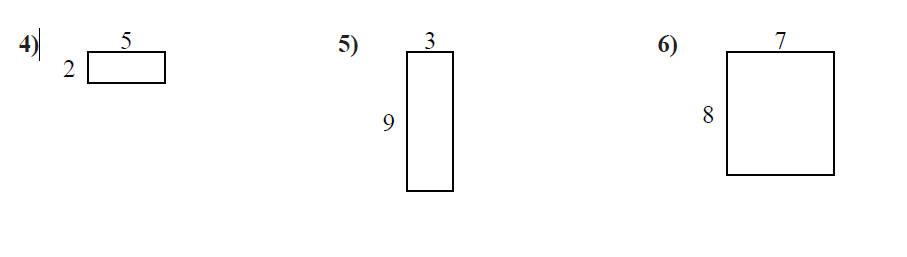 Area_________________	Area_______________		 Area_____________Perimeter_____________	Perimeter___________		Perimeter__________